КЪЭБЭРДЕЙ – БАЛЪКЪЭР                                                                                    КЪАБАРТЫ – МАЛКЪАР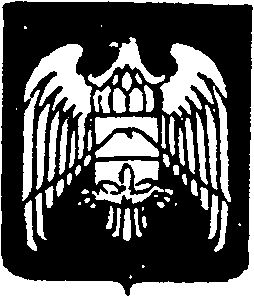 РЕСПУБЛИКЭМ И АРУАН                                                                                    РЕСПУБЛИКАНЫ УРВАНМУНИЦИПАЛЬНЭ КУЕЙМ ЩЫЩ                                                       МУНИЦИПАЛЬНЫЙ                 ДЖЭРМЭНШЫК КЪУАЖЭ       РАЙОНУНУ ГЕРМЕНЧИК ЭЛ.АДМИНИСТРАЦЭ  АДМИНИСТРАЦИЯСЫМуниципальное казенное  учреждение «Местная администрация сельского поселения Герменчик Урванского муниципального района Кабардино-Балкарской Республики»____________________________________________________________________________361300, КБР, Урванский район, с. Герменчик, ул.Каширгова, д.70                 тел. (86635)77-4-33, 77-4-34   ПОСТАНОВЛЕНИЕ № 57УНАФЭ № 57БЕГИМ № 57« 11 » декабря 2017г.                                                                             с.п.ГерменчикОб организации пожарно-профилактической работы в жилом секторе и на объектах с массовым пребыванием людейВ соответствии с Федеральными Законами от 21 декабря 1994 года № 69-ФЗ «О пожарной безопасности», от 06 октября 2003 года № 131-ФЗ «Об общих принципах организации местного самоуправления в Российской Федерации» и в целях организации выполнения и осуществления мер пожарной безопасности на территории сельского поселения Герменчик Урванского муниципального района КБР, местная администрация с.п.Герменчик Урванского муниципального района КБРП О С Т А Н О В Л Я Е Т:1.Утвердить Положение об организации пожарно-профилактической работы в жилом секторе и на объектах с массовым пребыванием людей на территории сельского поселения Герменчик Урванского муниципального района КБР (приложение 1).2. Утвердить План мероприятий по пожарно-профилактической работе в жилом секторе и на объектах с массовым пребывание людей в границах сельского поселения Герменчик согласно приложению 2.3. Контроль за исполнением настоящего постановления оставляю за собой Приложение №1
к постановлению главы местной администрации сельского поселения ГерменчикУрванского муниципального района КБР от  11.12.2017г. № 57Положениеоб организации пожарно-профилактической работы в жилом секторе и на объектах с массовым пребыванием людей на территории сельского поселения Герменчик1. Общие положения1. Положение о порядке проведения противопожарной пропаганды и обучения населения муниципального образования сельского поселения Герменчик (далее - сельского поселения) мерам пожарной безопасности определяет цели, задачи, порядок и периодичность проведения противопожарной пропаганды и обучения населения мерам пожарной безопасности.2. Основными целями обучения населения мерам пожарной безопасности и проведения противопожарной пропаганды являются:- снижение количества пожаров и степени тяжести их последствий;совершенствование знаний населения в области пожарной безопасности.3. Основными задачами в сфере обучения населения мерам пожарной безопасности и проведения противопожарной пропаганды являются:- совершенствование знаний и навыков населения по организации и проведению мероприятий, направленных на предотвращение пожаров, порядку действий при возникновении пожара, применение первичных средств пожаротушения;- повышение эффективности взаимодействия администрации сельского поселения, организаций и населения в сфере обеспечения пожарной безопасности;- совершенствование форм и методов противопожарной пропаганды;- доведение до населения информации в области пожарной безопасности;создание условий для привлечения граждан на добровольной основе к деятельности по предупреждению и тушению пожаров, а также участия населения в борьбе с природными и техногенными пожарами.Меры пожарной безопасности - действия по обеспечению пожарной безопасности, в том числе по выполнению требований пожарной безопасности.Профилактика пожаров - совокупность превентивных мер, направленных на исключение возможности возникновения пожаров и недопущение или ограничение их последствий.Противопожарная пропаганда - целенаправленное информирование общества о проблемах и путях обеспечения пожарной безопасности, осуществляемое через средства массовой информации, посредством издания и распространения специальной литературы и рекламной продукции, устройства тематических выставок, смотров, конференций и использования других, не запрещенных законодательством Российской Федерации форм информирования населения. Противопожарную пропаганду проводят работники администрации сельского поселения, личный состав добровольной пожарной дружины, а также руководители учреждений и организаций.2. Организация противопожарной пропаганды1. Администрация сельского поселения проводит противопожарную пропаганду посредством:- изготовления и распространения среди населения противопожарных памяток, плакатов, объявлений, листовок;- изготовления и размещения социальной рекламы по пожарной безопасности;- организации конкурсов, выставок, соревнований на противопожарную тематику;привлечения средств массовой информации;- размещение информационного материала на противопожарную тематику на сайте администрации сельского поселения в сети Интернет.Учреждениям рекомендуется проводить противопожарную пропаганду посредством:- изготовления и распространения среди работников организации памяток и листовок о мерах пожарной безопасности;- размещения в помещениях и на территории учреждения информационных стендов пожарной безопасности.Противопожарная пропаганда проводится в соответствии с законодательством за счет средств соответствующего бюджета.2. Для организации работы по пропаганде мер пожарной безопасности, обучения населения мерам пожарной безопасности на территории сельского поселения назначается ответственное должностное лицо.Администрация сельского поселения является основным организатором и исполнителем мероприятий по противопожарной пропаганде и обучению населения мерам пожарной безопасности на территории сельского поселения.3. На противопожарную пропаганду и обучение в местных бюджетах в обязательном порядке предусматриваются денежные средства.4. Противопожарная пропаганда и обучение населения мерам пожарной безопасности проводится на постоянной основе и непрерывно.5. При организации пожарно-профилактической работы в жилом секторе и на объектах с массовым пребыванием людей проверяется соблюдение требований пожарной безопасности, в том числе:- выполнение организационных мероприятий по соблюдению пожарной безопасности;- содержание территории, зданий и сооружений и помещений;- состояние эвакуационных путей и выходов;- готовность персонала организации к действиям в случае возникновения пожара;организация и проведение противопожарной пропаганды и обучения работников учреждений и организаций мерам пожарной безопасности в соответствии с действующим законодательством;- проведение совместных рейдов с отделом надзорной деятельности и отделом внутренних дел по проверке противопожарного состояния мест проживания лиц, ведущих асоциальный образ жизни, и мест проживания неблагополучных семей.                                                                                         Приложение №2
к постановлению главы местной администрации сельского поселения ГерменчикУрванского муниципального района КБР от  11.12.2017г. № 57Планмероприятий по пожарно-профилактической работе в жилом секторе и на объектах с массовым пребывание людей в границах сельского поселения ГерменчикГлава с.п.Герменчик                           А.М.Молов№Наименование мероприятийСрок исполненияИсполнитель1Привлекать к работе по обучению мерам пожарной безопасности руководителей учрежденийпостоянноадминистрация сельского поселения2Проведение совместных с участковым инспектором полиции рейдов семей и граждан, ведущих асоциальный образ жизниежеквартальноадминистрация сельского поселения3Распространение буклетов, памяток по обучению населения правилам пожарной безопасности, действиям в случае пожарапостоянноадминистрация сельского поселения, члены ДПД4Организовать обучение правилам пожарной безопасности одиноких, престарелых граждан, лиц злоупотребляющих спиртными напиткамиежеквартальноадминистрация сельского поселения, соцработник (по согласованию), члены ДПД